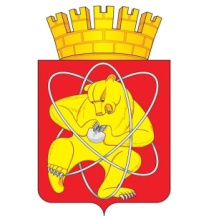 Городской округ «Закрытое административно – территориальное образование  Железногорск Красноярского края»АДМИНИСТРАЦИЯ ЗАТО г. ЖЕЛЕЗНОГОРСКПОСТАНОВЛЕНИЕ31.05.2024                                                                                                                                    930г. ЖелезногорскО предоставлении субсидии на иные цели муниципальному бюджетному учреждению дополнительного образования «Спортивная школа № 1» В соответствии с Федеральным законом от 06.10.2003 № 131-ФЗ «Об общих принципах организации местного самоуправления в Российской Федерации», Уставом ЗАТО Железногорск, с постановлением Администрации ЗАТО г. Железногорск от 01.02.2021 № 226 «Об утверждении порядка определения объема и условий предоставления 
из бюджета ЗАТО Железногорск субсидий на иные цели муниципальным бюджетным и автономным учреждениям в отрасли физической культуры 
и спорта на территории ЗАТО Железногорск», принимая во внимание письмо муниципального бюджетного учреждения дополнительного образования «Спортивная школа № 1» от 24.05.2024 № 170, ПОСТАНОВЛЯЮ:1. Предоставить субсидию на иные цели муниципальному бюджетному учреждению дополнительного образования «Спортивная школа № 1» на 2024 год на организацию оказания медицинской помощи лицам, занимающимся физической культурой и спортом в размере 553 000 (Пятьсот пятьдесят три тысячи) рублей 00 копеек. 2. Отделу общественных связей Администрации ЗАТО г. Железногорск (И.С. Архипова) разместить настоящее постановление на официальном сайте Администрации ЗАТО г. Железногорск в информационно-телекоммуникационной сети «Интернет». 3. Контроль над исполнением настоящего постановления возложить 
на исполняющего обязанности заместителя Главы ЗАТО г. Железногорск 
по социальным вопросам Ю.А. Грудинину.     4. Настоящее постановление вступает в силу с момента его подписания.Глава ЗАТО г. Железногорск                                                      Д.М. Чернятин